4.1	النظر في إمكانية منح توزيع جديد لخدمة الهواة على أساس ثانوي في النطاق kHz 5 450-5 250 وفقاً للقرار 649 (WRC-12)؛معلومات أساسيةينظر هذا البند من جدول الأعمال في إمكانية منح توزيع للطيف لخدمة الهواة على أساس ثانوي في النطاق kHz 5 450-5 250. ومع مراعاة خصائص الانتشار المتعلقة بنطاق الموجات الديكامترية (HF) عند الترددات القريبة من kHz 5 300 والاستخدام القائم الحالي في هذا النطاق لعمليات الإغاثة من الكوارث والطوارئ والحوادث غير المتوقعة، فإن منح توزيع لخدمة الهواة في النطاق kHz 5 450-5 250 يجب أن يحمي الخدمات القائمة في النطاق.وتشمل الخدمات القائمة في المدى kHz 5 450-5 250 الخدمات الثابتة والمتنقلة (باستثناء المتنقلة للطيران) والتحديد الراديوي للموقع. وقد أظهرت التجربة أن تشغيل خدمة الهواة لا يتوافق مع التوزيعات عالية التردد (HF) لخدمة التحديد الراديوي للموقع، وبالتالي فإن المدى kHz 5 275-5 250 غير ملائم للاستجابة لهذا البند من جدول الأعمال. والاستعمالات الثابتة والمتنقلة الحالية في هذا النطاق هي بمثابة دعم مباشر لعمليات إنفاذ القانون والإغاثة من الكوارث والطوارئ والحوادث غير المتوقعة. ومن ثم، فإن استعمال خدمة الهواة لهذا النطاق أمر غير ملائم. وتمنح بعض الإدارات امتيازات لأصحاب تراخيص خدمة الهواة في إطار المدى kHz 5 450-5 275 بموجب الرقم 4.4 من لوائح الراديو، حيث تسمح في بعض الحالات بالتشغيل ضمن قنوات منفصلة، وفي حالات أخرى بالنفاذ إلى أحد نطاقات التردد.المقترحاتنظراً إلى أن استخدام خدمة الهواة لهذا النطاق لن يتوافق مع الخدمات الحالية والاستخدام القائم لعمليات الإغاثة من الكوارث والطوارئ والحوادث غير المتوقعة في النطاق، فإن الولايات المتحدة تقترح عدم إدخال أي تعديل بشأن النطاق kHz 5 450-5 250.المـادة 5توزيع نطاقات الترددالقسم IV  -  جدول توزيع نطاقات التردد
(انظر الرقم 1.2)NOC	USA/6A4/1kHz 7 450-5 003الأسباب:	أظهرت التجربة أن التقاسم في نطاق الموجات الديكامترية غير ممكن بين خدمة الهواة وخدمة التحديد الراديوي للموقع، وبين خدمة الهواة والخدمتين الثابتة والمتنقلة، وهي من الخدمات التي تستخدم بكثافة في عمليات إنفاذ القانون والإغاثة من الكوارث والطوارئ والحوادث غير المتوقعة.SUP	USA/6A4/2القـرار 649 (WRC-12)إمكانية منح توزيع لخدمة الهواة على أساس ثانوي 
عند حوالي kHz 5 300الأسباب:	نتيجة لعدم ملاءمة منح توزيع لخدمة الهواة.___________المؤتمر العالمي للاتصالات الراديوية (WRC-15)جنيف، 2-27 نوفمبر 2015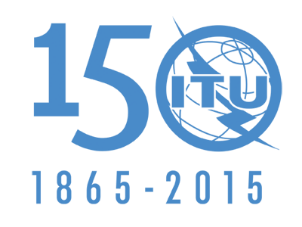 الاتحــــاد الـدولــــي للاتصــــالاتالجلسة العامةالإضافة 4
للوثيقة 6-A5 أكتوبر 2015الأصل: بالإنكليزيةالولايات المتحدة الأمريكيةالولايات المتحدة الأمريكيةمقترحات بشأن أعمال ال‍مؤت‍مرمقترحات بشأن أعمال ال‍مؤت‍مرالبنـد 4.1 من جدول الأعمالالبنـد 4.1 من جدول الأعمالالتوزيع على الخدماتالتوزيع على الخدماتالتوزيع على الخدماتالتوزيع على الخدماتالإقليم 1الإقليم 2الإقليم 2الإقليم 35 275-5 250ثابتةمتنقلة باستثناء المتنقلة للطيرانتحديد راديوي للموقع 132A.5 133A.55 275-5 250ثابتةمتنقلة باستثناء المتنقلة للطيرانتحديد راديوي للموقع 132A.5 5 275-5 250ثابتةمتنقلة باستثناء المتنقلة للطيرانتحديد راديوي للموقع 132A.5 5 275-5 250ثابتةمتنقلة باستثناء المتنقلة للطيرانتحديد راديوي للموقع 132A.5 5 450-5 275		ثابتة		متنقلة باستثناء المتنقلة للطيران5 450-5 275		ثابتة		متنقلة باستثناء المتنقلة للطيران5 450-5 275		ثابتة		متنقلة باستثناء المتنقلة للطيران5 450-5 275		ثابتة		متنقلة باستثناء المتنقلة للطيران